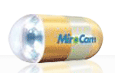 Almere  Uw informatie en instructie voor het VCE -onderzoekVoorbereidingsdag:                           opstarten Picoprep om 10 en 18 uur  en veel extra drinken tot dat de ontlasting een heldere kleur heeft net als urine en of thee.Onderzoeksdag                              rond                              uur  door                                     voor de video capsule .Ophalen apparatuur dd                         in de ochtend Met vragen voor, tijdens of na het onderzoek kunt u bellen:  06 42 43 41 43 Erik HerdesBelangrijk is dat als u vragen heeft dat  u belt .Videocapsule endoscopie (VCE) is een onderzoek waarbij met behulp van een minuscule camera een film van het maag-darmkanaal worden gemaakt. Hierdoor kunnen afwijkingen in het slijmvlies van vooral de dunne darm en de dikke darm worden opgespoord. De capsule heeft de grootte van een vitaminepil.Het is voor dit onderzoek noodzakelijk dat de dunne darm goed schoon is. Daarom moet de darm worden gereinigd. Deze voorbereidingen kunt u thuis zelf doen. Deze brief bevat uw instructies voor de voorbereiding, de dag van het onderzoek en de nazorg.1 week voor het onderzoek Medicatie. Voor het onderzoek moet het gebruik van ijzermedicatie (Fero-Gradumet® of Ferrofumaraat®) worden gestopt. Na het onderzoek kunt u de ijzermedicatie als voorheen voortzetten.Geneesmiddelen die de darmwerking vertragen, zoals codeïne, loperamide (Immodium® Diacure®) moeten het liefst worden gestopt.Medicatielijst. Voor dit onderzoek is het belangrijk dat wij weten welke medicijnen u op dit moment gebruikt. Daarom vragen wij u de medicatielijst te willen invullen en aan de verpleegkundige die de procedure bij u thuis uitvoert af te geven. Ook de medicatie die u zelf kooptToestemming verklaring. Zou u deze verklaring willen invullen , ondertekenen en tezamen met de medicatielijst afgeven aan de verpleegkundige van camerapilDiabetes. Als u diabetespatiënt bent, dient u de glucose tijdens de onderzoeksdagen veelvuldig te meten. Het kan noodzakelijk zijn om tijdens het onderzoek de medicatie aan te passen. Overleg dit tijdig met uw eigen arts of met de diabetes verpleegkundige.2 dagen voor het onderzoek:    Eten en drinken. Veel helder vocht drinken: ruim 3 liter. Gewoon middageten o.a. brood. 's Avonds licht verteerbaar voedsel, bv rijst en kip.    1 dag voor het onderzoek:     Eten en drinken. Alleen een licht ontbijt  : bijvoorbeeld thee (zonder melk) met 2 crackers of 2 beschuitjes met suiker of jam zonder pitjes. Geen   avondeten. 
Deze dag ook zeer veel helder* drinken.  [ minstens 2 liter, maar beter is 4 liter ]. 

*Helder vocht: appelsap, druivensap, bessensap, roosvicee, limonadesiroop, thee (eventueel met suiker maar zonder melk), gezeefde bouillon, heldere sportdrank.  Behalve de  genoemde dranken mag u verder niets eten.Darmreiniging    10;00 uur en 18;00 uur starten met de voorbereiding met het voorgeschreven laxeermiddel. , (zie bijgevoegde instructie).De voorbereiding in 1 uur opdrinken Dag van het onderzoek:   Eten en drinken. Op de dag van het onderzoek, voorafgaand aan het onderzoek, mag u niet eten, drinken of roken. Medicijnen. Een uitzondering hierop vormen aan u voorgeschreven medicijnen, die u mag innemen met een slokje water. Vanaf twee uur vóór het onderzoek mag u niets meer innemen. Huidverzorging. Op de dag van het onderzoek wordt het gebruik van bodylotion of vettige huidverzorgingsproducten op buik en borst afgeraden. Dit om te voorkomen dat de gebruikte plakkers niet hechten .Gebruik geen lippenstift of andere middelen op de lippen.Kleding. Het wordt aanbevolen om ruimvallende, tweedelige kleding te dragen (shirt met joggingbroek /shirt-rok). Het onderzoek.Op het afgesproken tijdstip  en plaats starten wij  het  video capsule onderzoek. Start.   Een band / plakkers om de buik wordt geplaatst.  En verbindt deze met de datarecorder die met een riem om uw middel wordt gedragen. [ gewicht rond de 700 gram ] Hierna neemt u de camerapil in met twee glazen water. Duur. Het onderzoek duurt maximaal twaalf uur. Gedurende deze tijd maakt de videocapsule een film van het slijmvlies en  van het maag-darmkanaal. Deze opnames worden verzonden naar de datarecorder. Tijdens de opnames. elk uur neemt u een glas water of heldere vloeistof. Geen vast voedsel.4 uur na de start van het onderzoek mag u thee drinken.4 uur na de start mag u een lichte lunch gebruiken, dat wil zeggen dat u een kop bouillon met een cracker of een beschuitje mag eten [ zonder kaas ].6 uur na de start van het onderzoek mag u weer gewoon eten en drinken. Gebruik liever geen kaas tot het einde van het onderzoek.Actief tijdens de opnames. Gedurende het onderzoek kunt u uw normale dagelijkse activiteiten verrichten. Vermijdt echter activiteiten die de kabels of de datarecorder zouden kunnen beschadigen. En let vooral op met zonlicht  dat er geen directe zon op de buik komt  Vraag bij twijfel advies aan de VCE-verpleegkundige (telefoon 06 42434143).Sport. Vermijd lichamelijke inspanning waardoor u gaat transpireren en de plakkers kunnen loslaten.Zon. Vermijd blootstelling aan helder zonlicht. <<<<<<Adviezen voor een succesvol onderzoekApparatuur.
U mag gedurende de max 12 uur opnames op geen enkel moment de apparatuur loskoppelen of de riem afdoen. Aangezien de datarecorder een kostbare computer is, dient u deze voorzichtig te behandelen en grote schokken en stoten te vermijden.U mag de datarecorder tijdens het onderzoek niet loskoppelen, mocht dit wel gebeuren dan kunt u de stekker weer gewoon inpluggen. Noteer wel het tijdstip van loskoppelen. Zo nodig kunt u voor advies bellen (06 42434143).De datarecorder mag niet nat worden.Maak geen lichamelijk contact met personen die ook een video capsule onderzoek ondergaan. U mag tijdens het onderzoek geen gebruik maken van een elektrische deken.Mobiele telefoons, afstandsbedieningen, computers en draadloos internet kunnen gewoon gebruikt worden.Na afloop van het onderzoekEinde. Max 12 uur na het slikken van de videocapsule is het onderzoek afgelopen.  U hoeft het apparaat niet uit te zetten. De kabels moeten verbonden blijven met de datarecorder.  Ophalen. Met u wordt afgesproken wanneer de verpleegkundige weer bij u komt voor het ophalen en/of afkoppelen.NazorgCapsule en ontlasting. De videocapsule zal het lichaam met de ontlasting verlaten. Dit duurt doorgaans een dag of drie (gemiddeld 58 uur). Als u er zeker van wil zijn dat u de videocapsule heeft uitgescheiden dan is het advies om de ontlasting te  controleren . U kunt de capsule opvangen door een (oude) vergiet in het toilet te hangen op het moment dat u ontlasting heeft. Wij hoeven de capsule niet terug te hebben u mag hem houden.Zekerheid. Indien u na drie weken niet heeft waargenomen dat de capsule uw lichaam uit is, dient u contact met ons op te nemen. 
Als u tijdens of na het onderzoek last krijgt van misselijkheid, buikpijn of braken, moet u contact op nemen met uw eigen ziekenhuis / eerste hulp en vragen naar de dienstdoende maag-darm-lever arts. 
Als u klachten heeft van spugen, overgeven, pijn, enz. neem dan eerst contact op met u eigen arts en informeer ons via het gegeven telefoonnummer.De uitslagPolikliniekbezoek. Maximaal 2 weken na het onderzoek heeft uw behandelende arts de uitslag. Als u de datum van het onderzoek weet, kunt u vooraf al een afspraak maken om de uitslag te bespreken.Informeer uw arts bij dit bezoek ook of de capsule het lichaam heeft verlaten.Darmvoorbereiding vloeistof  met PICOPREP  ® De darmvoorbereiding veroorzaakt een diarree. Uiteindelijk moet de ontlasting waterdun en lichtgeel worden.De Medicatie die  is voorgeschreven  is een laxeermiddel dat op recept bij de apotheek verkrijgbaar is.  U begint om 10:00 uur op de voorbereidingsdag.  één sachet in een glas water / 150 ml  en om 18.00 uur wederom één sachet in een glas water/ 150 ml  beide keren binnen het uur opdrinken Als u de smaak van de voorgeschreven LAXEER medicatie wilt afwisselen kunt u het volgende doen:Drink  het ijskoud uit de koelkast.Drink  het  met een rietje, de vloeistof komt wat verder in de mond.Voeg wat citroensap of kunstmatige zoetstof (aspartaam) toe.Los  de laxeer medicatie op in  appelsap.Gebruik kauwgom tussendoor niet de blauwe kouwgom (de kauwgom niet door slikken)Tijdens de voorbereiding mag u ook andere heldere vloeistoffen drinken.Belangrijke TIP : >>> Als u gewoonlijk last heeft van obstipatie [, harde ontlasting , moeilijk naar het toilet kunnen ] , kunt u enkele dagen voor het onderzoek een licht verteerbaar dieet volgen en raden wij u aan extra veel, helder, te drinken bv. water en thee zonder melk.Vergeet u niet om de volgende blz in te vullen vanwege uw medicatie gebruik en dit formulier af te geven aan de verpleegkundige die bij u thuis komt voor de procedure. Lijst van gebruikte medicijnenDit formulier graag invullen door patiënt zelf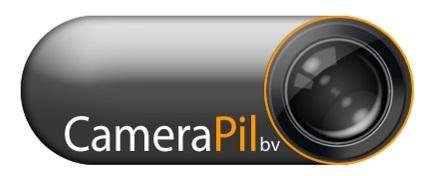 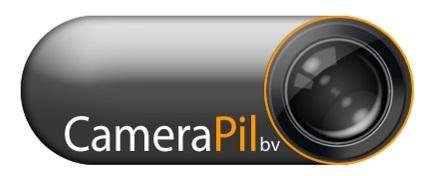 Dit formulier graag invullen door patiënt zelfTOESTEMMINGSFORMULIERVideocapsule endoscopie is een onderzoek waarbij met behulp van een capsule dat een minuscule camera bevat, afbeeldingen van het maag darmkanaal worden gemaakt. Daardoor kunnen afwijkingen in het slijmvlies van met name de dunne darm worden opgespoord. De capsule heeft de grootte van een vitaminepil of antibioticacapsule.Het is voor dit onderzoek noodzakelijk dat de darm goed schoon is. Daarom moet dedarm worden gelaxeerd en een vloeibaar dieet worden gevolgd.CHECKLIST BIJ INFORMED CONCENT / TOESTEMMING FORMULIER UITLEG OMTRENT DE PROCEDURE UITLEG CAMERAPIL BV COMPLICATIE PROCEDURE WAT TE DOEN BIJ VRAGEN EN PROBLEMEN BEPERKINGEN VAN HET ONDERZOEKIk   verklaar hierbij op voor mij duidelijke wijze, mondeling en schriftelijk, te zijn ingelicht over de aard, methode en doel van het video capsule onderzoek [VCE]. Mijn vragen zijn naar tevredenheid beantwoord. De schriftelijke informatie, behorend bij deze verklaring, is mij overhandigd. Ik stem geheel in met dit onderzoek.Datum:  HandtekeningIk heb als gespecialiseerd endoscopie verpleegkundige zowel mondelinge en schriftelijke toelichting verstrekt op het video Capsule onderzoek. Ik verklaar mij bereid nog opkomende vragen over het onderzoek naar vermogen te beantwoorden en waar nodig van advies te voorzien.Naam onderzoeker: HandtekeningDatum :  Naam : Naam : Geboorte datum : Geboorte datum : Medicijn naamSterkte van het medicijn Hoeveelheid per dagVoor welke klacht gebruikt u deze medicatie ?